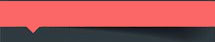 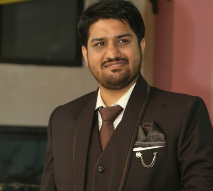 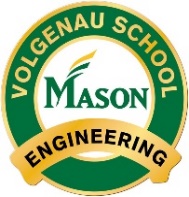 swagh2@gmu.edu       MS-software Engineering (2014-16)
 +91 97561 59657/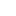                +1 571 308 3785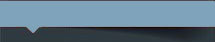 Back end development
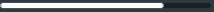 Front end  
Recruitment
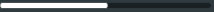 Database  Business analysis
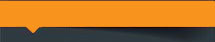 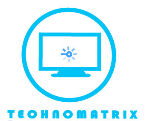 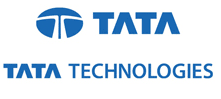 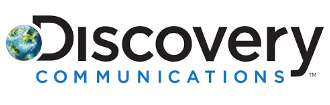  SHAILESH WAGHProfile :Working in software development since 2011.Technical Knowledge Purview Coding Languages: PHP, Java, C#, C++App & Web Development:  Angular, ,web services, Node.js,  jQuery, JavaScript,, bootstrap, JSON, REST, JSF 2.2, AJAX,  , Html-5, CSS3 , XML, XSLT, XQuery ,Git,  Responsive Design, , git, bitbucket , phpstorm, git review, npm, composer, app store deploymentDatabase: SQL(intermediate),Oracle, dB design with normalization, NOSQL- firebaseSecurity and Testing: Owasp-10, Payment gateway, Advanced Testing Junit, Mutation testing,   Logic Coverage, Code Double, Graph Coverage (CACC etc.), Input Space Partitioning  , payment gateway integration -recurring .Frameworks:    Spring-boot, CodeIgniter, .Net core, MVC, Ionic 5,  Angular , (Appian basic intro) , capacitorArchitecture: Design Patterns, Class Diagrams and UML 2.0 , draw.io Professional Exposure –Nov ’17- CurrentAs a Co-founder and CEO at Technomatrix Software, Pune, IndiaPreparing quotes for new requirements based on work hour estimation.Head of marketing and recruitment, backend architecture.Preparing WBS,SRS documents i.e. requirements documents and translating them into Jira tasksPreparing wireframes. Ex proto.io Bidding on project , preparing the standard templates and training the junior candidates.Preparing software project architecture using best design patterns.Making training program for technical and marketing employees.Preparing interview and testing material.As a Technical Team lead at Technomatrix Software, Pune, Indiavideo learning platform Integrating features of entity framework in the CI4 and adding    repository pattern features- which made the fast development possibleAdmin panel to manage all videosOptimising search algorithm for course and program searching and auto recommendation to the user as per their previous activity in the old site and new interestsExploring multiple framework and comparison to decide for a particular projectYouTube video encoding and independent video storage hidden from public access https://www.kssprograms.com/video/ Payment Gateway integration for Recurring payment-authrorize.net, stripe,  PayPal, BHIM  UPIResearching for best way to store videos on cloud and cost effective way, implementing the same Tech: PHP-CodeIgniter, ionic, google cloud , MySQL, Cloudflare, wowza,Social networking platform: micafilla.com This is like LinkedIn and multiple platform feature inclusion- upcomingRepository pattern, created backend api and unit testingPostman, swagger, JWT tokenTech- .net core- EF,   Angular,  WordPress , Ecommerce site for vendorBackend implementation Guest or logged in user checkout, Excel import items to cartTech : Laravel ,php, JqueryBragsheet Report App:Smart template and report creation appHybrid Mobile app , app store deploymentSeparate front end(Ionic, angular 9) and backend project (codeignitor 4)Fishwaale.comHybrid Mobile app Separate front end(Ionic, angular 8) and backend project (codeignitor 4)Lead both projects and did architecture and research workToken based user authentication , capturing device idRouting and middleware for private APIs.App store deployment and releasing native apk using capacitor 2.0https://play.google.com/store/apps/details?id=io.ionic.fishwaale GrowMe.comHybrid mobile ApplicationIonic, angular 7SeriousDatings.comSocial networking website for people to meet strangers for datingCodeIgniter 3 and later redesigned to CI4 Other responsibilities Multiple static and dynamic websites including wordpress SSL certificate installation.Recruitment for technical , hr , marketing, Ba roles and resource management , training freshers .Marketing Planning, training for cold calling, lead life cycleHuman resources executive hiring and training them for hiring and communication Business Analyst hiring and training for generating leads online and using multiple platformsSep’17 – Nov ‘17 Discovery Communications (Maryland, USA)-        Key Result Areas:Scheduled, planned and did XML translation to  XML and HTML using XSLT for validations of files size bigger than 25k line Developed complex queries in Oracle SQL Leveraged skills in working on proprietary ‘Mediaflex’ software for video transformation jobsOct’16 – Sep’17 KSS Programs- Virginia, USA  Led regression testing & acceptance test for website - kssprograms.com  Integrated Authorized.net for payment and Webservices. – used kss web services for the multiple other websites for completing the payments and displaying classes in that website added from kss admin. For admin- MCV codeigniter framework where admin can add the classes and then these classes will be displayed on the front end of multiple websites. We can demo these features on request.  Classes displayed on the http://kharystocktonsoccer.com ,https://www.kssprograms.com/  Technologies Used:  PHP,  css3, bootstrap, CodeIgniter framework, MySQL, bitbucket-git June ‘15 – Aug’15Next Step Commerce, Virginia, USA 	(3 month Summer Internship) 			Database design of complex EDI files with 100+ fields and managed up to 3rd normalization formComplete module including Front end, file Parser development and achieved algorithm optimization  Technologies used- c#.net , SQLAug’12 – Jun’13TATA Technology, Pune, India           contractual workProject Title: Commercial Vehicle Development - research oriented work Digital prototyping of vehicles developed in JAVA alike language to validate the CATIA vehicle designsHighlights:  Selected for project redesign using relations and dynamic functionality over linked objects, stood as the 1st person to achieve the privilege Worked on a set of abstracted techniques to implement relations in other live projects  Recognized for successfully developing 2 innovative add-ons for KNext-IDE which reduced the development time by 25% ----------------------------------------------------------------------------------Project Title: TATA MOTORS Workshop Machine Jobs- scheduling web application for efficiency and   maintenanceHighlights:  Report generation for machine cycle in htmlScheduling algorithms for complex machine cycles for optimum work time. Technologies used- html5, css3, php SQLDec  ’11- Aug’12 Zcon Solutions ltd, Pune, India 	: Internship					  Project-software to maintain electronic medical records in usa https://www.turnkeytherapy.comDeveloped a complete module for physician to create treatment note along with Front end design and connection to database and wrote stored procedures    Created multiple type of reports module exportable to .pdf and excel formatTechnologies used – c#, .net and SQL server, Devexpress 12.1s Academic ProjectPeriod across projects: Aug’14 – Aug’16Role: Data Mining and Machine Learning (CS 584) Title: Sentimental Analysis of Patient’s Logs  Key Learnings:  Acquired skills of analyzing data from sample set for conducting sentimental analysis with the use of Weka; did prediction of sentimental value of log and reported generation for Doc using Json, Java and Web API’s -----------------------------------------------------------Other Projects: Project Management-(); SRS Preparation and ATM Project Plan with Risk Management, WBS , university twitter using java, servlets , IEEE paper presentation on p2p network. Academics-MS in software engineering, George Mason university, VA, USA 2014-16 BE-computer – MIT, Pune, 2007-11Extra-curricular-Prepared the constitution and rules for the new cricket club to be launched in the USA universityPart of leadership team for the department level cricket, volleyball, football Follow the latest astrophysics, quantum physics and spirituality talksEcommerce site for vendorBackend implementation Guest or logged in user checkout, Excel import items to cartTech : Laravel ,php, JqueryBragsheet Report App:Smart template and report creation appHybrid Mobile app , app store deploymentSeparate front end(Ionic, angular 9) and backend project (codeignitor 4)Fishwaale.comHybrid Mobile app Separate front end(Ionic, angular 8) and backend project (codeignitor 4)Lead both projects and did architecture and research workToken based user authentication , capturing device idRouting and middleware for private APIs.App store deployment and releasing native apk using capacitor 2.0https://play.google.com/store/apps/details?id=io.ionic.fishwaale GrowMe.comHybrid mobile ApplicationIonic, angular 7SeriousDatings.comSocial networking website for people to meet strangers for datingCodeIgniter 3 and later redesigned to CI4 Other responsibilities Multiple static and dynamic websites including wordpress SSL certificate installation.Recruitment for technical , hr , marketing, Ba roles and resource management , training freshers .Marketing Planning, training for cold calling, lead life cycleHuman resources executive hiring and training them for hiring and communication Business Analyst hiring and training for generating leads online and using multiple platformsSep’17 – Nov ‘17 Discovery Communications (Maryland, USA)-        Key Result Areas:Scheduled, planned and did XML translation to  XML and HTML using XSLT for validations of files size bigger than 25k line Developed complex queries in Oracle SQL Leveraged skills in working on proprietary ‘Mediaflex’ software for video transformation jobsOct’16 – Sep’17 KSS Programs- Virginia, USA  Led regression testing & acceptance test for website - kssprograms.com  Integrated Authorized.net for payment and Webservices. – used kss web services for the multiple other websites for completing the payments and displaying classes in that website added from kss admin. For admin- MCV codeigniter framework where admin can add the classes and then these classes will be displayed on the front end of multiple websites. We can demo these features on request.  Classes displayed on the http://kharystocktonsoccer.com ,https://www.kssprograms.com/  Technologies Used:  PHP,  css3, bootstrap, CodeIgniter framework, MySQL, bitbucket-git June ‘15 – Aug’15Next Step Commerce, Virginia, USA 	(3 month Summer Internship) 			Database design of complex EDI files with 100+ fields and managed up to 3rd normalization formComplete module including Front end, file Parser development and achieved algorithm optimization  Technologies used- c#.net , SQLAug’12 – Jun’13TATA Technology, Pune, India           contractual workProject Title: Commercial Vehicle Development - research oriented work Digital prototyping of vehicles developed in JAVA alike language to validate the CATIA vehicle designsHighlights:  Selected for project redesign using relations and dynamic functionality over linked objects, stood as the 1st person to achieve the privilege Worked on a set of abstracted techniques to implement relations in other live projects  Recognized for successfully developing 2 innovative add-ons for KNext-IDE which reduced the development time by 25% ----------------------------------------------------------------------------------Project Title: TATA MOTORS Workshop Machine Jobs- scheduling web application for efficiency and   maintenanceHighlights:  Report generation for machine cycle in htmlScheduling algorithms for complex machine cycles for optimum work time. Technologies used- html5, css3, php SQLDec  ’11- Aug’12 Zcon Solutions ltd, Pune, India 	: Internship					  Project-software to maintain electronic medical records in usa https://www.turnkeytherapy.comDeveloped a complete module for physician to create treatment note along with Front end design and connection to database and wrote stored procedures    Created multiple type of reports module exportable to .pdf and excel formatTechnologies used – c#, .net and SQL server, Devexpress 12.1s Academic ProjectPeriod across projects: Aug’14 – Aug’16Role: Data Mining and Machine Learning (CS 584) Title: Sentimental Analysis of Patient’s Logs  Key Learnings:  Acquired skills of analyzing data from sample set for conducting sentimental analysis with the use of Weka; did prediction of sentimental value of log and reported generation for Doc using Json, Java and Web API’s -----------------------------------------------------------Other Projects: Project Management-(); SRS Preparation and ATM Project Plan with Risk Management, WBS , university twitter using java, servlets , IEEE paper presentation on p2p network. Academics-MS in software engineering, George Mason university, VA, USA 2014-16 BE-computer – MIT, Pune, 2007-11Extra-curricular-Prepared the constitution and rules for the new cricket club to be launched in the USA universityPart of leadership team for the department level cricket, volleyball, football Follow the latest astrophysics, quantum physics and spirituality talksEcommerce site for vendorBackend implementation Guest or logged in user checkout, Excel import items to cartTech : Laravel ,php, JqueryBragsheet Report App:Smart template and report creation appHybrid Mobile app , app store deploymentSeparate front end(Ionic, angular 9) and backend project (codeignitor 4)Fishwaale.comHybrid Mobile app Separate front end(Ionic, angular 8) and backend project (codeignitor 4)Lead both projects and did architecture and research workToken based user authentication , capturing device idRouting and middleware for private APIs.App store deployment and releasing native apk using capacitor 2.0https://play.google.com/store/apps/details?id=io.ionic.fishwaale GrowMe.comHybrid mobile ApplicationIonic, angular 7SeriousDatings.comSocial networking website for people to meet strangers for datingCodeIgniter 3 and later redesigned to CI4 Other responsibilities Multiple static and dynamic websites including wordpress SSL certificate installation.Recruitment for technical , hr , marketing, Ba roles and resource management , training freshers .Marketing Planning, training for cold calling, lead life cycleHuman resources executive hiring and training them for hiring and communication Business Analyst hiring and training for generating leads online and using multiple platformsSep’17 – Nov ‘17 Discovery Communications (Maryland, USA)-        Key Result Areas:Scheduled, planned and did XML translation to  XML and HTML using XSLT for validations of files size bigger than 25k line Developed complex queries in Oracle SQL Leveraged skills in working on proprietary ‘Mediaflex’ software for video transformation jobsOct’16 – Sep’17 KSS Programs- Virginia, USA  Led regression testing & acceptance test for website - kssprograms.com  Integrated Authorized.net for payment and Webservices. – used kss web services for the multiple other websites for completing the payments and displaying classes in that website added from kss admin. For admin- MCV codeigniter framework where admin can add the classes and then these classes will be displayed on the front end of multiple websites. We can demo these features on request.  Classes displayed on the http://kharystocktonsoccer.com ,https://www.kssprograms.com/  Technologies Used:  PHP,  css3, bootstrap, CodeIgniter framework, MySQL, bitbucket-git June ‘15 – Aug’15Next Step Commerce, Virginia, USA 	(3 month Summer Internship) 			Database design of complex EDI files with 100+ fields and managed up to 3rd normalization formComplete module including Front end, file Parser development and achieved algorithm optimization  Technologies used- c#.net , SQLAug’12 – Jun’13TATA Technology, Pune, India           contractual workProject Title: Commercial Vehicle Development - research oriented work Digital prototyping of vehicles developed in JAVA alike language to validate the CATIA vehicle designsHighlights:  Selected for project redesign using relations and dynamic functionality over linked objects, stood as the 1st person to achieve the privilege Worked on a set of abstracted techniques to implement relations in other live projects  Recognized for successfully developing 2 innovative add-ons for KNext-IDE which reduced the development time by 25% ----------------------------------------------------------------------------------Project Title: TATA MOTORS Workshop Machine Jobs- scheduling web application for efficiency and   maintenanceHighlights:  Report generation for machine cycle in htmlScheduling algorithms for complex machine cycles for optimum work time. Technologies used- html5, css3, php SQLDec  ’11- Aug’12 Zcon Solutions ltd, Pune, India 	: Internship					  Project-software to maintain electronic medical records in usa https://www.turnkeytherapy.comDeveloped a complete module for physician to create treatment note along with Front end design and connection to database and wrote stored procedures    Created multiple type of reports module exportable to .pdf and excel formatTechnologies used – c#, .net and SQL server, Devexpress 12.1s Academic ProjectPeriod across projects: Aug’14 – Aug’16Role: Data Mining and Machine Learning (CS 584) Title: Sentimental Analysis of Patient’s Logs  Key Learnings:  Acquired skills of analyzing data from sample set for conducting sentimental analysis with the use of Weka; did prediction of sentimental value of log and reported generation for Doc using Json, Java and Web API’s -----------------------------------------------------------Other Projects: Project Management-(); SRS Preparation and ATM Project Plan with Risk Management, WBS , university twitter using java, servlets , IEEE paper presentation on p2p network. Academics-MS in software engineering, George Mason university, VA, USA 2014-16 BE-computer – MIT, Pune, 2007-11Extra-curricular-Prepared the constitution and rules for the new cricket club to be launched in the USA universityPart of leadership team for the department level cricket, volleyball, football Follow the latest astrophysics, quantum physics and spirituality talks